   Spenden für Jugendförderung und Leichtathletik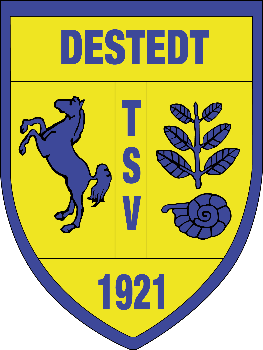 Spende für die Jugendsportförderung und Leichtathletik desTSV Destedt von  >Name und Adresse<  IBAN : DE28 2709 2555 4106 15403 01Volksbank eG WolfenbüttelVielen Dank